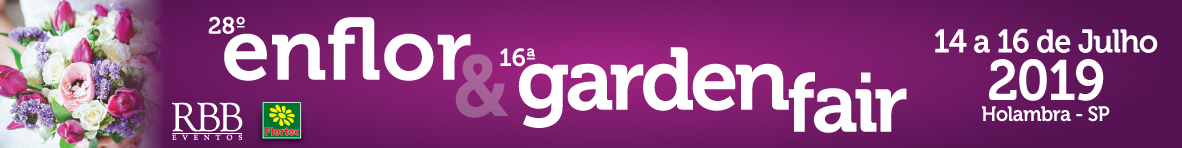 FICHA DE INSCRIÇÃO ENFLOR & GARDEN FAIR 2019ASSINALE A OPÇÃO DESEJADA:DOMINGO (14/07)(    ) 1. Palestra: O poder das flores na arquitetura de eventos - R$ 250,00 Palestrante: Tais Puntel. Horário: 09:00 às 12:00hs	(    ) 2. Palestra: Decoração de grandes eventos - R$ 250,00 Palestrante: Daniel Cruz. Horário: 14:00 às 17:00hsSEGUNDA-FEIRA (15/07)(    ) 3. Mini Curso da Garden Fair: Piscinas Ornamentais -  R$ 250,00  Palestrante: Rogério Bernardes. Horário: 09:00 às 12:00hs	(    ) 4. Oficina Desing Thinking: Como criar diferenciação em Flores -  R$ 250,00  Palestrante: Augusto Aki. Horário: 14:00 às 17:00hs(    ) 5. Workshop Mesa Posta: Planejando a Arte de Receber-  R$ 250,00  Palestrantes: Harley Vix, Telma Hayashi, Fabio Borgatto e Dannilo Camargos. Horário: 14:00 às 17:00hsTERÇA-FEIRA (16/07) (    ) 6. Mini Curso: Arranjos para Homenagens - R$ 250,00 Palestrante: Rodrigo Carneiro. Horário: 09:00 às 12:00hs	FAVOR PREENCHER COM LETRA DE FORMANOME COMPLETO:__________________________________________________________________________ENDEREÇO:__________________________________________BAIRRO:______________________________CIDADE:_____________________________________UF:_____CEP:____________________TELEFONE: (          )______________________________      CELULAR: (        )_____________________________ E –MAIL:  _________________________________________________________________________________EMPRESA:_____________________________________________CPF:_________________________________DATA DA INSCRIÇÃO:_____/_____/_____.               Observação: Encaminhar a ficha de inscrição preenchida corretamente + Comprovante de depósito para o e-mail: cursos@flortec.com.br   ou pelo Whats App: 19 98138 9654Obrigada!